ФЕДЕРАЛЬНОЕ АГЕНТСТВО ЖЕЛЕЗНОДОРОЖНОГО ТРАНСПОРТАГосударственное образовательное учреждение высшего профессионального образованияУральский государственный университет путей сообщения(УрГУПС)Факультет:ЭлектротехническийБольшое домашнее задание 
по предмету" Дискретная математика"Выполнил:
Студент: 
Группа: 
Екатеринбург2015Здравствуйте! Я обращаюсь к вам за помощью. Учусь в университете. Перподаватель  по дискретной математике у меня – пожилой человек. 
И очень сильно придирается к моей работе. Я эту работу защищаю, т.е попутно объясняю, как её делал. Я выполнил все задания в этой работе, но он всё равно придирается, и говорит, что выполнил не правильно. :(
 Я прошу вас помочь,  и исправить или дополнить мои решения. 
Я прошу вас как можно понятнее описать решения.
Спасибо заранее.

Задача 7, раздел 1
Условие:Сколькими способами можно распределить  одинаковых предметов между  лицами? Сделать расчёт при .Моё Решение:Число способов распределения – это число вариантов выбора из  предметов по . Потому искомое число . Рассчитаем:Ответ: .

Преподаватель говорит, что задача решена полностью неверно. 
Как он говорит, ответ в этой задаче НЕ 56.
И ход решения не правильный говорит у меня. Задача 7, раздел 2
Условие:На множестве чисел  на циферблат часов дано отношение «число  делится на  без остатка». Изобразить орграф и составить матрицу этого отношения, проверить наличие основных свойств бинарных отношений.Моё Решение:Выпишем пары чисел, удовлетворяющих условию:Построим орграф: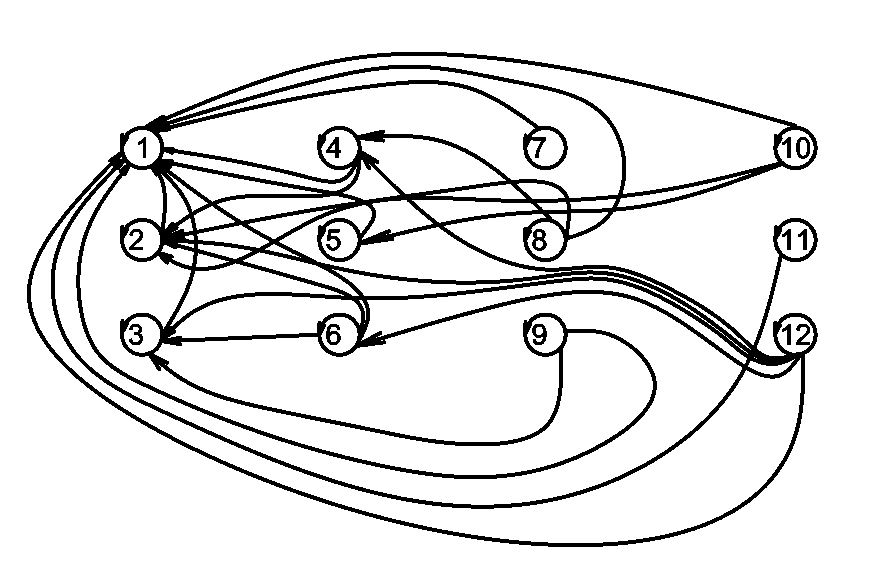 Построим матрицу. В столбцах и строках указаны номера вершин, на пересечении строки и столбца ставим , если есть ребро  и , если такого ребра нет ( – строка,  – столбец). Получим:Проверим наличие основных свойств бинарных отношений. ,  – число  делится на  без остатка.Отношение является рефлексивным, если . Это свойство выполняется, т.к. любое число делится на себя без остатка.Отношение является антирефлексивным, если  Это свойство не выполняется, т.к. любое число делится на себя без остатка.Отношение является симметричным, если , то и . Это свойство не выполняется, т.к. если , то ,  например,  делится на , но  не делится на .Отношение является антисимметричным, если  и , то . Это свойство выполняется, т.к. если одновременно  делится на  и  делится на , то .Отношение является транзитивным, если  и , то . Это свойство выполняется, т.к. если  делится на , то . Если  делится на , то , тогда , т.е.  будет обязательно делится на .
Эту задачу преподаватель одобрил. НО таблицу (матрицу) он
попросил переделать. Я не очень силён в дискретной математике, препод вроде бы сказал, что надо по горизонтали подписать x1, x2, x3, x4, x5, …
аналогично по вертикали y1, y2, y3, y4, y5, … а потом как я уже понял, таблица (матрица) строится. Если не так, то сделайте пожалуйста по-своему.Задача 7, раздел 3Условие:
Определить, будет ли полугруппой следующий группоид:Моё Решение:По определению группоид – множество с определённой на нём двуместной операцией.Полугруппа – группоид с ассоциативной операцией.Таким образом, нужно проверить ассоциативность заданной операции:Если найти хотя бы 1 пример, когда условие не выполнено, то операция ассоциативной не будет.Т.к. , то  – условие не выполнено, значит, заданная операция не ассоциативна, поэтому заданный группоид полугруппой не является.Ответ: не является.

Фух, хоть эта задача засчитана :)Задача 7, раздел 5
Условие:В поле  найти все корни уравнения .Моё Решение:По условию:По определению сравнений:Сравнение четвёртой степени имеет не более четырёх решений. Ищем их с помощью подбора:  должно делится на  без остатка,  – целое число. Получим: Если , то Итак, числа  являются решением заданного сравнения.Если , то Итак, числа  являются решением заданного сравнения.Больше решений нет.Ответ: .

Здесь преподаватель меня резко остановил. 
И сказал: “Почему именно эти числа у тебя получились, .”
Я ему пытался доказать, как описано в моём решении. 
В общем он говорит, что я решил задачу полностью не правильно : (
Задача 7, раздел 6Условие:
Зашифровать слово РЯД  методом RSA с параметрами p=293, q=373, e=13.Моё Решение:1) Заменяем слово последовательностью цифр:16 31 42) Преобразуем каждое из трех чисел в пятибитовые строки:10000 11111 00100Состыковываем их:100001111100100Переводим получившуюся последовательность в десятичную систему счисления:1000011111001002=0*20+0*21+1*22+0*23+0*24+1*25+1*26+1*27+1*28+1*29++0*210+0*211+0*212+0*213+1*214=4+32+64+128+256+512+16384=173803) Вычисляем n=pq=293*373=1092894) Находим зашифрованное сообщение:Для вычисления воспользуемся теоремой: Остаток от деления произведения двух натуральных чисел на натуральное число k совпадает с остатком от деления на k, который при делении на k дает произведение их остатков.Ответ: 88483Задача решена верно.Задача 7, раздел 7
Условие:В соответствии со схемой полиномиального кодирования посредством данного многочлена f(x)=1 + x + x2 + x3 + x5 проверить на правильность данное закодированное сообщение b(x)=10010111, найти и исправить в нем ошибку, если она есть. В данной задаче степени многочлена убывают справа налево: правый крайний бит сообщения – это старший коэффициент многочлена, а левый крайний – свободный член. Крайние правые нулевые биты не выписаны.Моё Решение: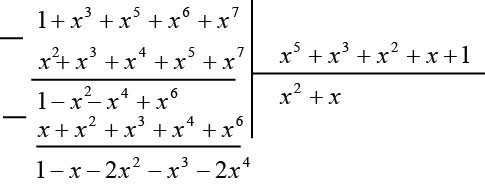 В таблице нет соответствующего полинома, ошибка не одна. 

Эту задачу преподаватель не проверял. Пожалуйста посмотрите, если есть ошибка в решении у меня, пожалуйста исправьте. А если не полное решение, то дополните.Задача 7, раздел 8Условие:
Найти и исправить ошибку (если она есть) в 15-битовом сообщении.1 0 0 0 0 0 0 1 1 0 0 1 0 1 0Моё Решение:Ответ: ошибка в 12 бите, следует 1 заменить на 0: 1 0 0 0 0 0 0 1 1 0 0 0 0 1 0
Эту задачу за меня решил другой человек. Но описать как её сделал, не описал. Дайте пожалуйста не большое описание, чтоб я мог преподавателю доказать, что я её смог решить. Эту задачу, также препод еще не смотрел.